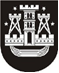 KLAIPĖDOS MIESTO SAVIVALDYBĖS TARYBASPRENDIMASDĖL PRITARIMO DALYVAUTI PROJEKTE „PAŽINK VAKARŲ KRANTĄ“ PARTNERIO TEISĖMIS2016 m. vasario 25 d. Nr. T2-36KlaipėdaVadovaudamasi Lietuvos Respublikos vietos savivaldos įstatymo 5 straipsnio 3 dalimi, 6 straipsnio 38 punktu ir Klaipėdos miesto savivaldybės vardu sudaromų sutarčių pasirašymo tvarkos aprašo, patvirtinto Klaipėdos miesto tarybos 2014 m. gegužės 29 d. sprendimu Nr. T2-115 „Dėl Klaipėdos miesto savivaldybės vardu sudaromų sutarčių pasirašymo tvarkos aprašo patvirtinimo“, 2.2 papunkčiu, Klaipėdos miesto savivaldybės taryba nusprendžia:1. Pritarti Klaipėdos miesto savivaldybės administracijos dalyvavimui projekte „Pažink Vakarų krantą“ partnerio teisėmis pagal 2014–2020 metų Europos Sąjungos fondų investicijų veiksmų programos 5 prioriteto „Aplinkosauga, gamtos išteklių darnus naudojimas ir prisitaikymas prie klimato kaitos“ priemonę Nr. 05.4.1-LVPA-K-808 „Prioritetinių turizmo plėtros regionų e-rinkodara“.2. Pritarti Jungtinės veiklos (partnerystės) sutarties projektui (pridedama).3. Įgalioti Klaipėdos miesto savivaldybės administracijos direktorių pasirašyti 2 punkte nurodytą sutartį ir kitus dokumentus, susijusius su 1 punkte nurodytu projektu.4. Užtikrinti 15 % Klaipėdos miesto savivaldybės administracijai patvirtintos projekto vertės indėlį projekto įgyvendinimo bendrajam finansavimui ir 85 % projekto veikloms vykdyti. 5. Skelbti šį sprendimą Teisės aktų registre ir Klaipėdos miesto savivaldybės interneto svetainėje. Šis sprendimas gali būti skundžiamas Lietuvos Respublikos administracinių bylų teisenos įstatymo nustatyta tvarka. Savivaldybės merasVytautas Grubliauskas